September 2019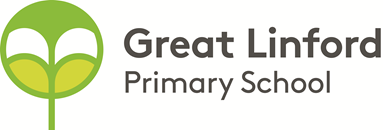     ASPIRE – ACHIEVE – THRIVE – ENJOYEYFSEYFS have now welcomed all of their new children, after their staggered start.  All of the staff have been so impressed with how quickly they have settled in and are enjoying this period and getting to know all the children.  They have already taken part in a taught PE session and experienced Forest School in their wellies!  We look forward to learning lots of new things in the coming weeks.EYFSEYFS have now welcomed all of their new children, after their staggered start.  All of the staff have been so impressed with how quickly they have settled in and are enjoying this period and getting to know all the children.  They have already taken part in a taught PE session and experienced Forest School in their wellies!  We look forward to learning lots of new things in the coming weeks.Year 2- Great Fire of London We recently hosted a Great Fire of London workshop for Year 2, where the children took part in a wide range of activities in our school hall, which was transformed into a London shopping street complete with an Apothecary, Bakers and even a well!  The entire day was great fun and will help inspire the children in the classroom.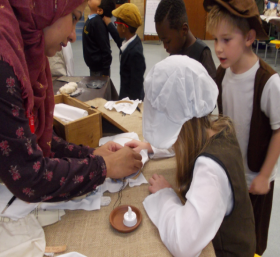 Year 2- Great Fire of London We recently hosted a Great Fire of London workshop for Year 2, where the children took part in a wide range of activities in our school hall, which was transformed into a London shopping street complete with an Apothecary, Bakers and even a well!  The entire day was great fun and will help inspire the children in the classroom.Year 2- Great Fire of London We recently hosted a Great Fire of London workshop for Year 2, where the children took part in a wide range of activities in our school hall, which was transformed into a London shopping street complete with an Apothecary, Bakers and even a well!  The entire day was great fun and will help inspire the children in the classroom.Year 3- Roald DahlRoald Dahl day was celebrated by Year 3 last week.  They read part of James and the Giant Peach and looked at the main characters of the story.  They then made some huge pieces of collage art.  The children explored different paper textures and colours and applied them to their shared art creations. 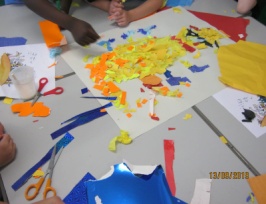 Year 3- Roald DahlRoald Dahl day was celebrated by Year 3 last week.  They read part of James and the Giant Peach and looked at the main characters of the story.  They then made some huge pieces of collage art.  The children explored different paper textures and colours and applied them to their shared art creations. Year 3 – Virtual VolcanoesThis week, Year 3 entered the virtual world through VR headsets as part of their volcano topic.  They were able to visit volcanoes around the world and find these exciting places on maps.  It was great to be able to explore volcanoes up close and to see inside them to better understand how they work!  They even took a trip through space to visit a volcano on MarsYear 3 – Virtual VolcanoesThis week, Year 3 entered the virtual world through VR headsets as part of their volcano topic.  They were able to visit volcanoes around the world and find these exciting places on maps.  It was great to be able to explore volcanoes up close and to see inside them to better understand how they work!  They even took a trip through space to visit a volcano on MarsYear 3 – Virtual VolcanoesThis week, Year 3 entered the virtual world through VR headsets as part of their volcano topic.  They were able to visit volcanoes around the world and find these exciting places on maps.  It was great to be able to explore volcanoes up close and to see inside them to better understand how they work!  They even took a trip through space to visit a volcano on MarsYear 5 Virtual SpaceYear 5 had a fantastic science lesson last week using a range of fruits to learn about the relative size of each planet.  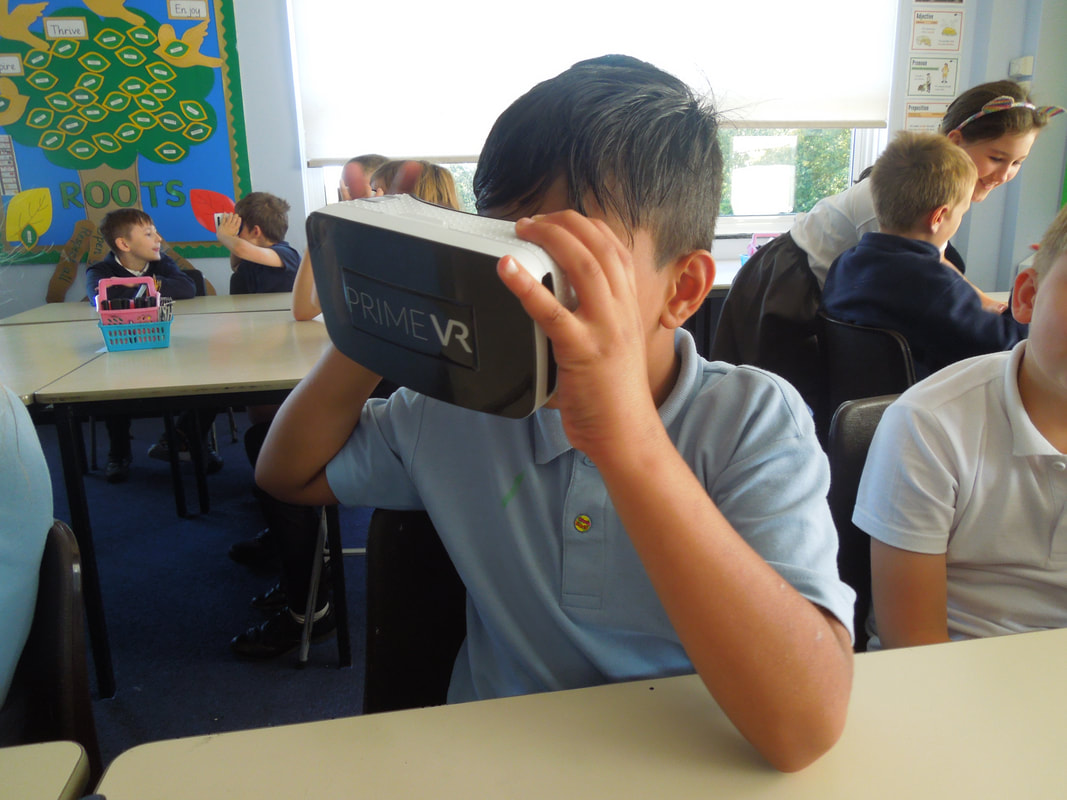 They were also fortunate to take a Virtual Reality trip into space to explore the solar system, milky way and even black holes!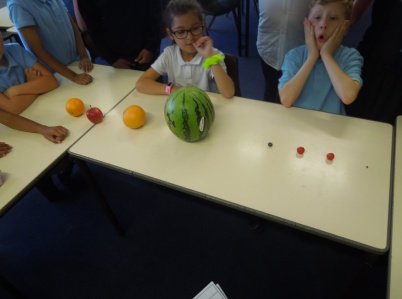 Year 5 Virtual SpaceYear 5 had a fantastic science lesson last week using a range of fruits to learn about the relative size of each planet.  They were also fortunate to take a Virtual Reality trip into space to explore the solar system, milky way and even black holes!Our GLPS family has expanded! Over the summer holidays there were three new additions to the GLPS family.  Baby Amber was born to Mr and Mrs Jenkins, Baby Eliza Rose to Mrs Felce and Baby Louie to Mrs Eldridge. All the mums and babies are doing well and are happy.   Congratulations and we all wish them well. 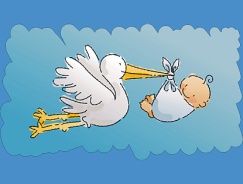 Our GLPS family has expanded! Over the summer holidays there were three new additions to the GLPS family.  Baby Amber was born to Mr and Mrs Jenkins, Baby Eliza Rose to Mrs Felce and Baby Louie to Mrs Eldridge. All the mums and babies are doing well and are happy.   Congratulations and we all wish them well. Our GLPS family has expanded! Over the summer holidays there were three new additions to the GLPS family.  Baby Amber was born to Mr and Mrs Jenkins, Baby Eliza Rose to Mrs Felce and Baby Louie to Mrs Eldridge. All the mums and babies are doing well and are happy.   Congratulations and we all wish them well. Tips/Info for Parents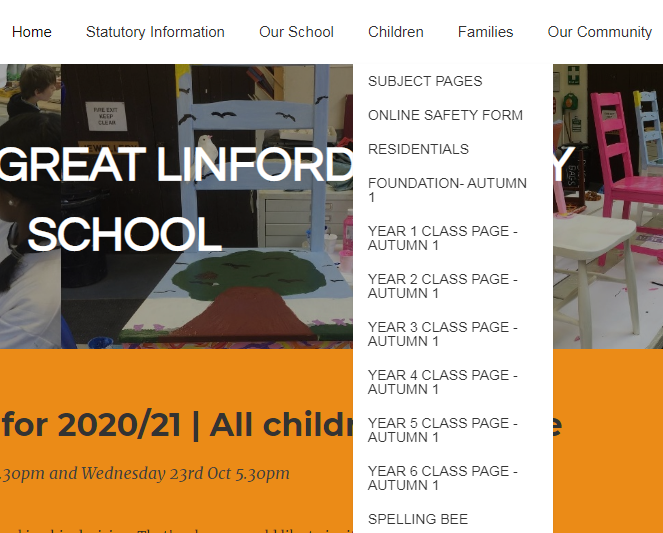 We have lots of useful year group information on our website.  This includes information on what projects the children are learning about this term and suggested activities to support their learning.  You can also see key dates relevant to each year group, home learning challenges set and the latest news and photographs of your children.  To access this information, log into greatlinfordprimaryschool.co.uk. Navigate along the top to the Children tab and then click on the relevant year group.Tips/Info for ParentsWe have lots of useful year group information on our website.  This includes information on what projects the children are learning about this term and suggested activities to support their learning.  You can also see key dates relevant to each year group, home learning challenges set and the latest news and photographs of your children.  To access this information, log into greatlinfordprimaryschool.co.uk. Navigate along the top to the Children tab and then click on the relevant year group.Tips/Info for ParentsWe have lots of useful year group information on our website.  This includes information on what projects the children are learning about this term and suggested activities to support their learning.  You can also see key dates relevant to each year group, home learning challenges set and the latest news and photographs of your children.  To access this information, log into greatlinfordprimaryschool.co.uk. Navigate along the top to the Children tab and then click on the relevant year group.Tips/Info for ParentsWe have lots of useful year group information on our website.  This includes information on what projects the children are learning about this term and suggested activities to support their learning.  You can also see key dates relevant to each year group, home learning challenges set and the latest news and photographs of your children.  To access this information, log into greatlinfordprimaryschool.co.uk. Navigate along the top to the Children tab and then click on the relevant year group.Tips/Info for ParentsWe have lots of useful year group information on our website.  This includes information on what projects the children are learning about this term and suggested activities to support their learning.  You can also see key dates relevant to each year group, home learning challenges set and the latest news and photographs of your children.  To access this information, log into greatlinfordprimaryschool.co.uk. Navigate along the top to the Children tab and then click on the relevant year group.Tips/Info for ParentsWe have lots of useful year group information on our website.  This includes information on what projects the children are learning about this term and suggested activities to support their learning.  You can also see key dates relevant to each year group, home learning challenges set and the latest news and photographs of your children.  To access this information, log into greatlinfordprimaryschool.co.uk. Navigate along the top to the Children tab and then click on the relevant year group.Tips/Info for ParentsWe have lots of useful year group information on our website.  This includes information on what projects the children are learning about this term and suggested activities to support their learning.  You can also see key dates relevant to each year group, home learning challenges set and the latest news and photographs of your children.  To access this information, log into greatlinfordprimaryschool.co.uk. Navigate along the top to the Children tab and then click on the relevant year group.Jessie & Friends – Online Safety Education for 4-7 year oldsIntroducing the idea of a safer internet to younger children can be quite challenging.  Jessie & Friends is a series of three animations from online safety specialists at the National Crime Agency’s CEOP Command.  The videos follow the adventures of Jessie, Tia and Mo as they begin to navigate the online world, watching videos, sharing pictures and playing games.  A storybook accompanies each episode, to help adults keep the conversation going with the children.  Find the resources at: https://www.thinkuknow.co.uk/parents/Jessie-and-friends Free School Meals.Your child can receive Free School Meals if you receive certain benefits (e.g Income Support, income based Jobseeker Allowance, Child Tax Credit and income under £16,190, Universal Income and income less than £7,400).  To apply takes only minutes, all you need is your National Insurance number and a decision is instant.  If your child is eligible for Free School Meals, they will remain eligible until they leave GLPS regardless of whether your circumstances change or not and you may also be eligible for reduced after school clubs and school trips.  Apply through the Office. Jessie & Friends – Online Safety Education for 4-7 year oldsIntroducing the idea of a safer internet to younger children can be quite challenging.  Jessie & Friends is a series of three animations from online safety specialists at the National Crime Agency’s CEOP Command.  The videos follow the adventures of Jessie, Tia and Mo as they begin to navigate the online world, watching videos, sharing pictures and playing games.  A storybook accompanies each episode, to help adults keep the conversation going with the children.  Find the resources at: https://www.thinkuknow.co.uk/parents/Jessie-and-friends Free School Meals.Your child can receive Free School Meals if you receive certain benefits (e.g Income Support, income based Jobseeker Allowance, Child Tax Credit and income under £16,190, Universal Income and income less than £7,400).  To apply takes only minutes, all you need is your National Insurance number and a decision is instant.  If your child is eligible for Free School Meals, they will remain eligible until they leave GLPS regardless of whether your circumstances change or not and you may also be eligible for reduced after school clubs and school trips.  Apply through the Office.  Upcoming Events26 Sept	Year 5 Badminton Festival at Ousedale 	3.45- 5.30pm27 Sept	MacMillan Cake and Coffee Morning  9am28 Sept	MK Springers Year 4, 5 & 6 Challenge Day28 Sept	Yr6 Boys Football Trials (MK Dons)12-3pm30 Sept	Deadline for Yr6 Residential deposit1 Oct	EYFS & Yr6 Nurse screening visit3 Oct	EYFS Sept 30 Cohort Open Morning	9.45 – 10.45am4 Oct	Yrs 1, 2 & 3 MK Springers Challenge Day 7-9 Oct	Yr6 Bikeability8 Oct	Yr6 SATS parent information meeting 	3.30pm & 5.30pm14-18 Oct	Year 1 Balance Bikeability14 Oct	Parents’ Evening   3.30 – 6pm14 Oct	Home Learning Creations due in16 Oct	Parents’ Evening  3.40pm – 6.30pm22 Oct	Home Learning Assembly  9am24 Oct	School photo day (individual photos)24 Oct	Spooky Disco	EYFS, yrs 1 & 2 : 3.45pm – 4.45pm	Yrs 3, 4, 5 & 6 : 5pm – 6.15pm25 Oct	Last day of Autumn 1 term4 Nov	Autumn 2 term startsIntroduction to new staff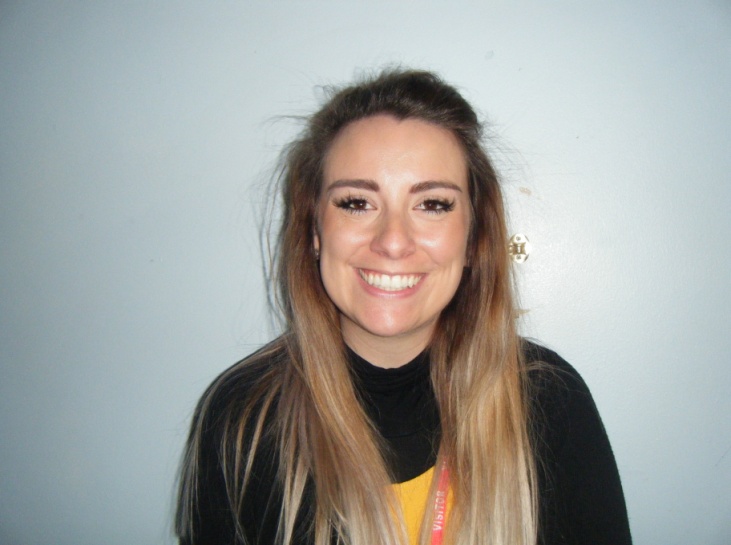 Hi, I’m Miss Thickbroom.  I am the Owls’ class teacher in Foundation.  I have taught in many year groups so far in my career and also abroad in Dubai.  I am looking forward to getting to know the GLPS families. Introduction to new staffHi, I’m Miss Thickbroom.  I am the Owls’ class teacher in Foundation.  I have taught in many year groups so far in my career and also abroad in Dubai.  I am looking forward to getting to know the GLPS families. AttendanceWhole school attendance so far is 97.2%The class with the highest attendance last week was Cedar Class (Year 1 – Miss Scoggins/Miss Flynn) with 100%!Every moment of your child’s education is important!  Please help us to improve attendance by sending your children to school every day and making sure that they arrive on time.If your child is sick or will be attending a medical appointment, please inform the School Office either by messaging on School Gateway or phoning (01908 605027).  We would appreciate if dental and medical appointment could be made outside the school day. Unless a parent informs us of the reason for any absence, that absence will be unauthorised.If you are requesting time off for your child (for exceptional circumstances only),  you must complete a Request for Leave form at least two weeks in advance.  Introduction to new staffHi, I’m Miss Thickbroom.  I am the Owls’ class teacher in Foundation.  I have taught in many year groups so far in my career and also abroad in Dubai.  I am looking forward to getting to know the GLPS families. Introduction to new staffHi, I’m Miss Thickbroom.  I am the Owls’ class teacher in Foundation.  I have taught in many year groups so far in my career and also abroad in Dubai.  I am looking forward to getting to know the GLPS families. AttendanceWhole school attendance so far is 97.2%The class with the highest attendance last week was Cedar Class (Year 1 – Miss Scoggins/Miss Flynn) with 100%!Every moment of your child’s education is important!  Please help us to improve attendance by sending your children to school every day and making sure that they arrive on time.If your child is sick or will be attending a medical appointment, please inform the School Office either by messaging on School Gateway or phoning (01908 605027).  We would appreciate if dental and medical appointment could be made outside the school day. Unless a parent informs us of the reason for any absence, that absence will be unauthorised.If you are requesting time off for your child (for exceptional circumstances only),  you must complete a Request for Leave form at least two weeks in advance.  Miss Lovelock’s newBoard Game CafeStarts this Saturday 28th SeptFrom 2–4pmCome and join us to learn lots of new games!Cost per child is £3Adults come freePlease book though Julie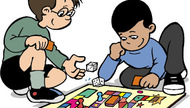 Miss Lovelock’s newBoard Game CafeStarts this Saturday 28th SeptFrom 2–4pmCome and join us to learn lots of new games!Cost per child is £3Adults come freePlease book though JulieAttendanceWhole school attendance so far is 97.2%The class with the highest attendance last week was Cedar Class (Year 1 – Miss Scoggins/Miss Flynn) with 100%!Every moment of your child’s education is important!  Please help us to improve attendance by sending your children to school every day and making sure that they arrive on time.If your child is sick or will be attending a medical appointment, please inform the School Office either by messaging on School Gateway or phoning (01908 605027).  We would appreciate if dental and medical appointment could be made outside the school day. Unless a parent informs us of the reason for any absence, that absence will be unauthorised.If you are requesting time off for your child (for exceptional circumstances only),  you must complete a Request for Leave form at least two weeks in advance.  